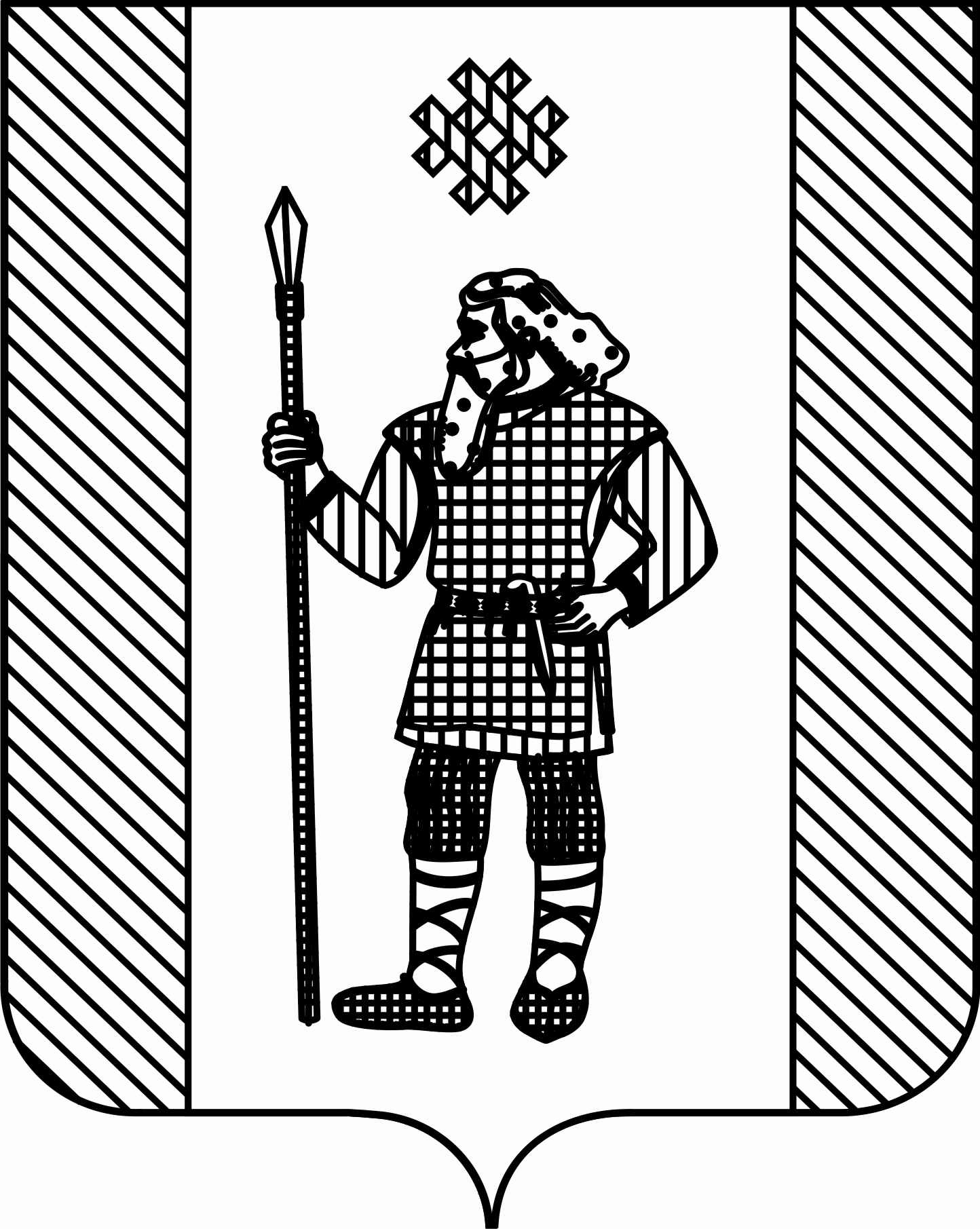 П О С Т А Н О В Л Е Н И ЕАДМИНИСТРАЦИИ КУДЫМКАРСКОГО МУНИЦИПАЛЬНОГО ОКРУГАПЕРМСКОГО КРАЯ22.12.2022							СЭД-260-01-06-2279В связи с кадровыми изменениями администрация Кудымкарского муниципального округа Пермского краяПОСТАНОВЛЯЕТ:1.	Внести в Состав комиссии по бесплатному предоставлению земельных участков в собственность многодетным семьям на территории Кудымкарского муниципального округа Пермского края, утвержденный постановлением администрации Кудымкарского муниципального округа Пермского края от 28.12.2020 № СЭД-260-01-06-467 «Об утверждении Положения о порядке учета многодетных семей в целях предоставления бесплатно в собственность земельных участков на территории Кудымкарского муниципального округа Пермского края и Положения о порядке формирования перечня и альтернативного перечня земельных участков, предназначенных для предоставления многодетным семьям на территории Кудымкарского муниципального округа Пермского края» (в редакции от 13.05.2021 № СЭД-260-01-06-719, от 20.01.2022 № СЭД-260-01-06-77, от 16.05.2022 СЭД-260-01-06-863, от 07.11.2022 СЭД-260-01-06-1932), следующее изменение:позицию:«Казанцева Анна Ивановна – начальник отдела по г. Кудымкару и Кудымкарскому муниципальному округу Территориального управления Министерства социального развития Пермского края по Коми-Пермяцкому округу по (согласованию)» изложить в следующей редакции: «Боталова Евгения Николаевна – начальник отдела по г. Кудымкару и Кудымкарскому муниципальному округу Территориального управления Министерства социального развития Пермского края по Коми-Пермяцкому округу по (согласованию)».2.	Настоящее постановление вступает в силу после его официального опубликования в газете «Иньвенский край».И.п. главы муниципального округа – главы администрации Кудымкарского муниципального округа Пермского края		    		       	  С.А. Коновалова